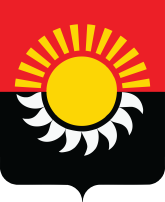 РОССИЙСКАЯ ФЕДЕРАЦИЯКемеровская область-КузбассОсинниковский городской округ Кемеровской области- КузбассаСовет народных депутатов Осинниковского городского округаРЕШЕНИЕ«27» апреля 2023г.					                                               № 379 - МНА принято на заседании Совета народныхдепутатов Осинниковского городскогоокруга «27 » апреля 2023 годаО внесении изменений в Положение об организации снабжения населения твердым топливом (углем) в Осинниковском городском округе В целях приведения в соответствие с нормами действующего законодательства Российской Федерации Положения об организации снабжения населения твердым топливом (углем) в Осинниковском городском округе в части установления требований к документам, предоставляемым Потребителем, руководствуясь пунктом 4 части 1 статьи 16 Федерального закона «Об общих принципах организации местного самоуправления в Российской Федерации», статьей 157 Жилищного кодекса Российской Федерации, постановлением Правительства Российской Федерации от 06.05.2011г. № 354 «О предоставлении коммунальных услуг собственникам и пользователям помещений в многоквартирных домах и жилых домов» Совет народных депутатов Осинниковского городского округа решил:1. Внести следующие изменения в Положение об организации снабжения населения твердым топливом (углем) в Осинниковском городском округе, утвержденное решением Совета народных депутатов Осинниковского городского округа от 26.06.2018 №408-МНА "Об утверждении Положения об организации снабжения населения твердым топливом (углем) в Осинниковском городском округе":1.1. Пункт 2.3. Положения изложить в новой редакции:«2.3. Для покупки (выписки) твердого топлива Потребитель предоставляет Исполнителю услуги оригиналы, а так же копии следующих документов:2.3.1. Потребители, не являющиеся собственниками помещения, но постоянно проживающие и зарегистрированные в жилом помещении многоквартирного жилого дома, не оборудованного центральным отоплением или индивидуальном жилом доме с печным отоплением (домовладении) предоставляют:а) паспорт гражданина РФ с отметкой о постоянной регистрации гражданина на территории Осинниковского городского округа по месту доставки топлива;б) один из следующих документов подтверждающих право собственности на усмотрение Потребителя:- свидетельство о праве собственности на жилое помещение (домовладение);- договор найма жилого помещения;- выписка из Единого государственного реестра недвижимости об основных характеристиках и зарегистрированных правах на объект недвижимости;в) технический паспорт на жилой дом (домовладение) и (или) справку, выданную Бюро технической инвентаризации, кадастровым инженером с указанием строительного объема, общей площади жилого дома (домовладения), типа отопления.»2.3.2. Собственник жилого помещения в многоквартирном жилом доме или индивидуального жилого дома (домовладения) постоянно проживающий и зарегистрированный в жилом помещении многоквартирного жилого дома, не оборудованного центральным отоплением или индивидуальном жилом доме с печным отоплением (домовладении) предоставляет:а) паспорт гражданина РФ;б) один из следующих документов  подтверждающих право собственности на усмотрение Собственника:- свидетельство о праве собственности на жилое помещение (домовладение);- выписка из Единого государственного реестра недвижимости об основных характеристиках и зарегистрированных правах на объект недвижимости;в) технический паспорт на жилой дом (домовладение) и (или) справку, выданную Бюро технической инвентаризации, кадастровым инженером  с указанием строительного объема, общей площади жилого дома (домовладения), типа отопления.»2. Пункт 3.1. Положения изложить в новой редакции:«3.1. Цены (тарифы) на твердое топливо (уголь), реализуемое населению, устанавливаются постановлением региональной энергетической комиссии Кемеровской области.».3. Направить настоящее решение Главе городского округа для подписания и официального опубликования.4. Опубликовать настоящее решение в газете «Время и жизнь».	5.Настоящее решение вступает в силу со дня, следующего за днем официального опубликования.Председатель Совета народных депутатовОсинниковского городского округа                                                  Н.С. КоваленкоГлава Осинниковского городского округа                                         И.В. Романов